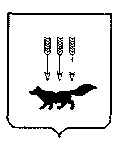 ПОСТАНОВЛЕНИЕАДМИНИСТРАЦИИ городского округа САРАНСКот «30»   января     2020 г.                                                   	№ 129Об утверждении документации по внесению изменений в документацию по планировке территории, ограниченной улицами Васенко, Пролетарская, Терешковой, Титова г. Саранска, включая проект межевания, в части изменения планировки территории (проект планировки территории и проект межевания территории) земельных участков, расположенных в районе ул. Васенко                         г. Саранска	В соответствии с Федеральным законом от 6 октября 2003 года № 131-ФЗ «Об общих принципах организации местного самоуправления в Российской Федерации», статьями 45, 46 Градостроительного кодекса Российской Федерации, постановлением Администрации городского округа Саранск от 10 декабря 2013 года № 3311 «Об утверждении документации по планировке территории, ограниченной улицами Васенко, Пролетарская, Терешковой, Титова г. Саранска, включая проект межевания» (с изменениями, внесенными постановлением Администрации городского округа Саранск от 30 марта 2018 года № 766), постановлением Администрации городского округа Саранск от 11 июля 2019 года № 1289 «О подготовке документации по внесению изменений в документацию по планировке территории, ограниченной улицами Васенко, Пролетарская, Терешковой, Титова г. Саранска, включая проект межевания, в части изменения планировки территории (проект планировки территории и проект межевания территории) земельных участков, расположенных в районе ул. Васенко г. Саранска», постановлением Главы городского округа Саранск от 4 октября 2019 года № 567-ПГ         «О вынесении на публичные слушания документации по внесению изменений в документацию по планировке территории, ограниченной улицами Васенко, Пролетарская, Терешковой, Титова г. Саранска, включая проект межевания, в части изменения планировки территории (проект планировки территории и проект межевания территории) земельных участков, расположенных в районе ул. Васенко г. Саранска», с учетом протокола публичных слушаний по документации по внесению изменений в документацию по планировке территории, ограниченной улицами Васенко, Пролетарская, Терешковой, Титова г. Саранска, включая проект межевания, в части изменения планировки территории (проект планировки территории и проект межевания территории) земельных участков, расположенных в районе ул. Васенко г. Саранска, проведенных 11 ноября 2019 года, заключения о результатах публичных слушаний, опубликованного в газете «Вечерний Саранск» от 11 декабря 2019 года № 48 (1421), иных прилагаемых документов Администрация городского округа Саранск                           п о с т а н о в л я е т: 	1. Утвердить документацию по внесению изменений в документацию по планировке территории, ограниченной улицами Васенко, Пролетарская, Терешковой, Титова г. Саранска, включая проект межевания, в части изменения планировки территории (проект планировки территории и проект межевания территории) земельных участков, расположенных в районе ул. Васенко г. Саранска, согласно приложению к настоящему постановлению (заказчик – Барашихин А.И.)2. Контроль за исполнением настоящего постановления возложить                               на Заместителя Главы городского круга Саранск – Директора Департамента перспективного развития Администрации городского округа Саранск. 3. Настоящее постановление вступает в силу со дня его официального опубликования.Глава городского округа Саранск				                               П. Н. Тултаев				     Приложение  к постановлению Администрации городского округа Саранск от «30» января 2020 г. № 129Состав документации по внесению изменений в документацию по планировке территории, ограниченной улицами Васенко, Пролетарская, Терешковой, Титова г. Саранска, включая проект межевания, в части изменения планировки территории (проект планировки территории и проект межевания территории) земельных участков, расположенных в районе ул. Васенко г. Саранска    №п/пНаименование документа1.1.Пояснительная записка2.2.Графическая часть2.12.1Проект планировки территории2.1.12.1.1Основная часть проекта планировки территории2.1.22.1.2Чертеж планировки территории М 1:5002.1.32.1.3Схема расположения элемента планировочной структуры в системе ранее разработанного проекта планировки территории М 1:40002.22.2Материалы по обоснованию проекта планировки территории2.2.12.2.1Результаты инженерных изысканий М 1:5002.2.22.2.2Схема, отображающая местоположение существующих объектов капитального строительства, в том числе линейных объектов, объектов подлежащих сносу, объектов незавершенного строительства, а также проходы к водным объектам общего пользования и их береговым полосам М 1:500.  2.2.32.2.3Схема организации движения транспорта и пешеходов М 1:5002.2.42.2.4Схема границ зон с особыми условиями использования территории                М 1:5002.2.52.2.5Схема вертикальной планировки, инженерной подготовки и инженерной защиты территории М 1:5002.2.62.2.6Схема инженерных сетей М 1:5003.13.1Проект межевания территории3.1.13.1.1Основная часть проекта межевания территории3.1.23.1.2Чертеж межевания территории М 1:5003.2.13.2.1Материалы по обоснованию проекта межевания территории3.2.23.2.2Чертеж границ существующих земельных участков. Чертеж местоположения существующих объектов капитального строительства        М 1:1000.         3.3.33.3.3Чертеж границ зон с особыми условиями использования территории                М 1:500